Об избрании секретаря территориальной избирательной комиссии Таштыпского района	В соответствии с пунктом 8 статьи 28 Федерального закона «Об основных гарантиях избирательных прав и права на участие  в референдуме граждан Российской Федерации», частью 8 статьи 10 Закона Республики «Об избирательных комиссиях, комиссиях референдума в Республике Хакасия», территориальная избирательная комиссия Таштыпского района  постановляет:1. Утвердить протокол № 3 счетной комиссии о результатах тайного голосования по выборам секретаря территориальной избирательной комиссии Таштыпского района (прилагается).	2.  Избрать секретарем  территориальной избирательной комиссии Таштыпского района,  Карамашеву Татьяну Николаевну, 1979 года рождения, имеющую высшее профессиональное образование, члена территориальной избирательной комиссии Таштыпского района с правом решающего голоса, предложенного для назначения в состав комиссии Советом депутатов Таштыпского района  Республики Хакасия 3. Направить настоящее постановление в Избирательную комиссию Республики Хакасия, разместить на сайте Администрации Таштыпского района  в разделе « Территориальная избирательная комиссия Таштыпского района».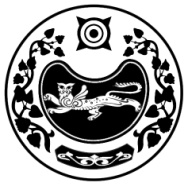 РЕСПУБЛИКА ХАКАСИЯТЕРРИТОРИАЛЬНАЯ 
ИЗБИРАТЕЛЬНАЯ  КОМИССИЯТАШТЫПСКОГО РАЙОНАХАКАС РЕСПУБЛИКАНЫAТАШТЫП АЙМАOЫНЫAОРЫНДАOЫNFБЫO КОМИССИЯЗЫХАКАС РЕСПУБЛИКАНЫAТАШТЫП АЙМАOЫНЫAОРЫНДАOЫNFБЫO КОМИССИЯЗЫПОСТАНОВЛЕНИЕПОСТАНОВЛЕНИЕПОСТАНОВЛЕНИЕ15 декабря  2020 года№ 1/3-5  с. Таштыпс. Таштыпс. ТаштыпПредседатель комиссии  Т.В. Мальцева Секретарь комиссии        Т.Н. Карамашева 